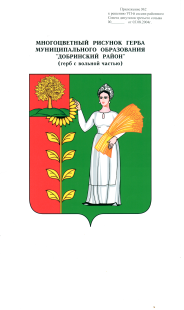 АДМИНИСТРАЦИЯ СЕЛЬСКОГО ПОСЕЛЕНИЯ ДОБРИНСКИЙ СЕЛЬСОВЕТ ДОБРИНСКОГО МУНИЦИПАЛЬНОГО РАЙОНА ЛИПЕЦКОЙ ОБЛАСТИ                                                     РОССИЙСКОЙ ФЕДЕРАЦИИ    ПОСТАНОВЛЕНИЕ  «22» июня 2018 г.                 п.Добринка                                 №76Об утверждении стоимости гарантированных перечней услуг                         по погребению на территории сельского поселения Добринский сельсовет Добринского муниципального районана 2018 год      Во исполнение Федерального закона от 12.01.1996 г. N 8-ФЗ "О погребении и похоронном деле", распоряжения администрации Липецкой области от 09.07.2010 г. N 239-р "Об утверждении Положения об управлении потребительского рынка и ценовой политики Липецкой области", на основании приказа управления потребительского рынка и ценовой политики Липецкой области от 09.02.2015 года N 11-ц "О согласовании стоимости услуг, предоставляемых по гарантированному перечню услуг по погребению на территории Добринского муниципального района", постановления Правительства РФ от 26 января 2018 г. № 74 "Об утверждении коэффициента индексации выплат, пособий и компенсаций в 2018 году", руководствуясь Уставом сельского поселения, администрация сельского поселения Добринский  сельсовет ПОСТАНОВЛЯЕТ:1. Утвердить:1.1. Стоимость услуг, предоставляемых по гарантированному перечню услуг по погребению на территории сельского поселения Добринский сельсовет Добринского муниципального района супругу, близким родственникам, иным родственникам, законному представителю или иному лицу, взявшему на себя обязанность осуществить погребение умершего (приложение 1);1.2. Стоимость услуг, предоставляемых по гарантированному перечню услуг по погребению на территории сельского поселения Добринский сельсовет Добринского муниципального района умерших, не имеющих супруга, близких родственников, иных родственников, законного представителя умершего или иного лица, взявшего на себя обязанность осуществить погребение умершего (приложение 2).2. Настоящее постановление распространяется на правоотношения, возникшие с 1 января 2018 года.3. Настоящее постановление обнародовать на официальном сайте администрации сельского поселения в сети Интернет.4. Контроль за исполнением настоящего постановления возложить на главу сельского поселения Добринский сельсовет Н.В.Чижова.Глава администрации сельскогопоселения Добринский сельсовет                                  Н.В.Чижов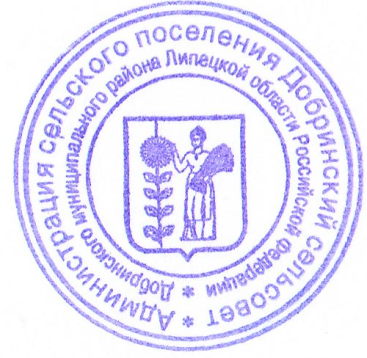 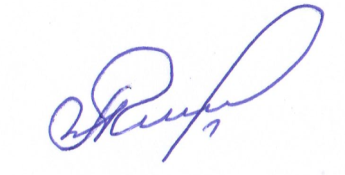 Приложение 1
к постановлению администрации
сельского поселения Добринский сельсовет
от 22 июня 2018 г. N 76Стоимость услуг, предоставляемых по гарантированному перечню услуг по погребению на территории сельского поселения Добринский сельсовет Добринского муниципального района супругу, близким родственникам, иным родственникам, законному представителю или иному лицу, взявшему на себя обязанность осуществить погребение умершегоГлава администрации сельскогопоселения Добринский сельсовет                                   Н.В. ЧижовПриложение 2
к постановлению администрации
сельского поселения Добринский сельсовет
от 22 июня 2018 г. N 76Стоимость услуг, предоставляемых по гарантированному перечню услуг по погребению на территории сельского поселения Добринский сельсовет Добринского муниципального района умерших,                               не имеющих супруга, близких родственников, иных родственников, законного представителя умершего или иного лица, взявшего                                        на себя обязанность осуществить погребение умершегоГлава администрации сельскогопоселения Добринский сельсовет                                   Н.В. ЧижовN
п/пПеречень услугСтоимость 1 захоронения, руб.1.Оформление документов, необходимых для погребения94,622.Предоставление и доставка гроба и других предметов, необходимых для погребения3123,183.Перевозка тела умершего на кладбище1110,774.Погребение1372,74Итого5701,31N
п/пПеречень услугстоимость                     1 захоронения,руб.1.Оформление документов, необходимых для погребения94,622.Облачение тела473,383.Предоставление гроба необитого2272,644.Перевозка тела умершего на кладбище1110,775.Погребение, в т.ч. табличка1749,90Итого5701,31